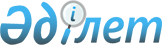 О присвоении наименований новым улицам в селах Айтей, Кумарал, Уштерек, Сауыншы Айтейского сельского округаРешение акима Айтейского сельского округа Карасайского района Алматинской области от 5 декабря 2018 года № 12-71. Зарегистрировано Департаментом юстиции Алматинской области 28 декабря 2018 года № 4983
      В соответствии с подпунктом 4) статьи 14 Закона Республики Казахстан от 8 декабря 1993 года "Об административно-территориальном устройстве Республики Казахстан", с учетом мнения населения Айтейского сельского округа и на основании заключения Алматинской областной ономастической комиссии от 26 сентября 2018 года, аким Айтейского сельского округа Карасайского района РЕШИЛ:
      1. Присвоить новым улицам в селах Айтей, Кумарал, Уштерек, Сауыншы Айтейского сельского округа следующие наименования:
      1) Первой улице "Айгайтас", второй улице "Еки Нар", третьей улице "Киши Нар", четвертой улице "Шольадыр", пятой улице "Бескарагай", шестой улице "Емеген", седьмой улице "Курозек", восьмой улице "Торткуль", расположенных в северо-восточной части села Айтей. Первой улице "Касымбек сайы", второй улице "Кольсай", третьей улице "Коксу", четвертой улице "Баянжурек", пятой улице "Кабылтау", шестой улице "Карашокы", седьмой улице "Аксенгир", восьмой улице "Каркара", девятой улице "Куланбасы" расположенных в северной части села Айтей.
      2) Первой улице "Арасан", второй улице "Курайлы", третьей улице "Акшокы", четвертой улице "Сарытау", пятой улице "Кенсу", шестой улице "Алажиде", седьмой улице "Белькурак", восьмой улице "Коксуат", девятой улице "Казаксай" расположенных в восточной части села Кумарал.
      3) Первой улице "Шубарат", второй улице "Кайынды", третьей улице "Коктобе", четвертой улице "Соре тобе", пятой улице "Ойык тас", шестой улице "Танбалы тас", седьмой улице "Алтынемель", восьмой улице "Шарын", девятой улице "Кастек", десятой улице "Караой", одиннадцатой улице "Айдатау", двенадцатой улице "Музтау", тринадцатой улице "Бесбакан", четырнадцатой улице "Белкайын", пятнадцатой улице "Маркатау", шестнадцатой улице "Шили озек", семнадцатой улице "Кок жота" расположенных в юго-восточной части села Уштерек.
      4) Первой улице "Саукеле", второй улице "Мойнактас", третьей улице "Аккабак", четвертой улице "Актоган", пятой улице "Кокжар", шестой улице "Тургень", седьмой улице "Кетпен", восьмой улице "Жидели", девятой улице "Коктерек", десятой улице "Шетендысай", одиннадцатой улице "Коккезен", двенадцатой улице "Жуантобе" расположенных в юго-западной части села Сауыншы.
      2. Контроль за исполнением настоящего решения оставляю за собой.
      3. Настоящее решение вступает в силу со дня государственной регистрации в органах юстиции и вводится в действие по истечении десяти календарных дней после дня его первого официального опубликования.
					© 2012. РГП на ПХВ «Институт законодательства и правовой информации Республики Казахстан» Министерства юстиции Республики Казахстан
				
      Аким Айтейского сельского округа 

К. Кикимов
